отношений Республики ТатарстанС.А.Демидов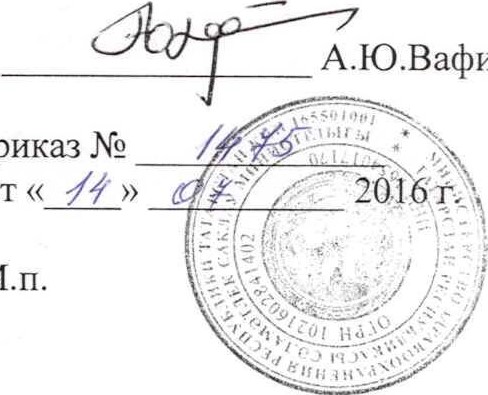 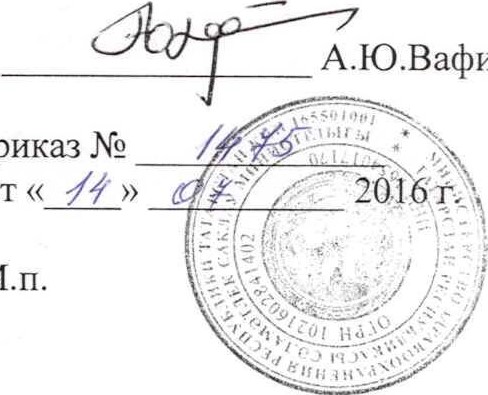 Распоряжение № от «Е» 47 2016 г.Мл.УСТАВГосударственного автономного учреждения здравоохранения«Альметьевская стоматологическая поликлиника»(в новой редакции)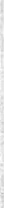 Российская Федерация Республика Татарстан,г. Альметьевск 2016г.1. Общие положения	1.1. Государственное автономное учреждение	здравоохранения«Альметьевская стоматологическая поликлиника», в дальнейшем именуемое«Учреждение», создано в соответствии с Гражданским кодексом Российской Федерации, Федеральным законом «Об автономных учреждениях» от 03 ноября 2006 года №174.Изменение типа Учреждения не является его реорганизацией.1.2. В соответствии с распоряжением Министерства земельных и имущественных отношений Республики Татарстан «О принятии муниципального учреждения здравоохранения «Альметьевская стоматологическая поликлиника» как имущественного комплекса из собственности Альметьевского муниципального района Республики Татарстан в собственность Республики Татарстан» от 22.11.2011 ЛФ 3246-р. Учреждение передано в государственную собственность Республики Татарстан..З. Официальное наименование Учреждения:полное наименование: Государственное автономное учреждение здравоохранения «Альметьевская стоматологическая поликлиника»; сокращенное наименование: ГАУЗ «Альметьевская СП»Учреждение является некоммерческой организацией в форме государственного автономного учреждения. В соответствии с Единой номенклатурой государственных и муниципальных учреждений здравоохранения относится к лечебно—профилактическим учреждениям. Учреждение создано для обеспечения выполнения работ и оказания услуг в сфере здравоохранения бесплатно, частично за оплату.Полномочия учредителя Учреждения от имени Республики Татарстан осуществляет Министерство здравоохранения Республики Татарстан, в дальнейшем именуемое «Учредитель».Полномочия собственника имущества Учреждения от имени Республики Татарстан осуществляются Министерством земельных и имущественных отношений Республики Татарстан (далее — Собственник имущества).Учреждение является юридическим лицом с момента государственной регистрации, имеет самостоятельный баланс, лицевые счета в Департаменте казначейства Министерства финансов Республики Татарстан и Управлении Федерального казначейства по Республике Татарстан, расчетный, валютный, и иные счета в учреждениях банков, обладает обособленным имуществом, имеет печать со своим наименованием и наименованием вышестоящего органа управления здравоохранением, бланки, фирменное наименование, эмблему и другие реквизиты, утвержденные в установленном порядке.Учреждение вправе от своего- имени приобретать имущественные и неимущественные права, нести обязанность, выступать в качестве истца и ответчика в судах.Учреждение в установленном порядке вправе открывать счета в кредитных организациях.ЗУчреждение отвечает по своим обязательствам, закрепленным за ним имуществом, за исключением недвижимого имущества и особо ценного движимого имущества, закрепленного за ним или приобретенного Учреждением за счет выделенных ему средств на приобретение такого имущества.Республика Татарстан не несет ответственности по обязательствам Учреждения. Учреждение не отвечает по обязательствам Республики Татарстан.Место нахождения Учреждения: Республика Татарстан, г.Альметьевск, ул.Чехова, 21 А.Почтовый адрес: Республика Татарстан, г.Альметьевск, ул. Чехова, 21 А..12. Структурные подразделения Учреждения,	самостоятельными учреждениями (юридическими лицами) не являются, действуют на основании положений, утвержденных руководителем Учреждения.1.13. Учреждение действует в соответствии с законодательством Российской Федерации, Республики Татарстан, нормативными правовыми актами Министерства здравоохранения Российской Федерации, Министерства здравоохранения Республики Татарстан и настоящим Уставом.2. Цели, предмет и виды деятельности2.1. Учреждение осуществляет свою деятельность в соответствии с предметом и целями деятельности, определенными законодательствами Российской Федерации, Республики Татарстан и настоящим Уставом, путем выполнения работ, оказания услуг в сфере здравоохранения.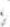 2.2 	Предметом деятельности Учреждения	является	оказание высококвалифицированной медицинской помощи.2.3 Основной целью деятельности Учреждения является удовлетворение общественной потребности в медицинском обеспечении граждан.2.4. Основными задачами Учреждения являются:-плановая медицинская деятельность; амбулаторно-профилактическая деятельность;-экстренная медицинская помощь, в том числе при чрезвычайных ситуациях;2.5. Учреждение осуществляет в соответствии с заданиями Учредителя и обязательствами перед страховщиком по обязательному социальному страхованию деятельность, связанную с выполнением работ, оказанием услуг, частично за плату или бесплатно.2.6. Для достижения указанных задач и функций Учреждение осуществляет следующие виды деятельности:Доврачебная помощь по:-сестринскому делу, в том числе для фельдшерско-акушерских пунктов, стоматологии;-стоматологии ортопедической;Амбулаторно-поликлиническая медицинская помощь по: -контролю качества медицинской помощи;-общественному здоровью и организации здравоохранения; -рентгенологии;-стоматологии;-стоматологии детской;-стоматологии терапевтической;-стоматология хирургическая;-экспертизе временной нетрудоспособности;Стационарной медицинской помощи, в том числе при осуществлении специализированной медицинской помощи по:-контролю качества медицинской помощи, общественному здоровью и организации здравоохранения;-рентгенологии;-стоматологии;-стоматологии детской;-стоматологии хирургической;-стоматологии терапевтической;-экспертизе временной нетрудоспособности.2.7. Виды деятельности, обеспечивающие возложенные на учреждение задачи:-деятельность по обеспечению работоспособности котельных;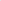 -деятельность столовых при предприятиях и учреждениях;-деятельность прочего сухопутного пассажирского транспорта;-уборка территории, восстановление после загрязнения и аналогичная деятельность; -управление недвижимым имуществом;-проведение расследований и обеспечение безопасности; -обработка данных.2.8. Учреждение может осуществлять приносящую доход деятельность лишь постольку, поскольку это служит достижению целей, ради которых оно создано и соответствует указанным целям, при условии, что такая деятельность указана в его учредительных документах. Такой деятельностью признаются приносящее прибыль производство товаров и оказание услуг, отвечающих целям создания Учреждения, а также приобретение и реализация ценных бумаг, имущественных и неимущественных прав, участие в хозяйственных обществах и участие в товариществах на вере в качестве вкладчика.2.9. Учреждение создано для достижения целей, ради которых оно вправе осуществлять следующие приносящие доход виды деятельности:Оказание платных медицинских услуг по:-контролю качества медицинской помощи, общественному здоровью и организации здравоохранения;-рентгенологии;-СТОМ&ГОЛОГИИ',-стоматологии детской; 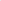 -стоматологии хирургической;-стоматологии терапевтической;-СТОМаТОЛОГИИ ортопедической;-экспертизе временной нетрудоспособности.-транспортные услуги;-копировальные услуги.2.10. Ведение учета доходов и расходов от приносящей доход деятельности Учреждение осущестњшет раздельно от основной деятельности.2.11. Государственные задания для Учреждения формируются и утверждаются Учредителем Учреждения в порядке, определенном Кабинетом Министров Республики Татарстан, в соответствии с предусмотренными настоящим Уставом основными видами деятельности Учреждения.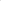 Учреждение не вправе отказаться от выполнения государственного задания.2.12.Учреждение осуществляет все виды медицинской деятельности соответственно имеющейся лицензии на право оказания медицинской помощи.13.Право Учреждения осуществлять деятельность, на которую в соответствии с законодательством требуется специальное разрешение - лицензия, возникает у Учреждения с момента ее получения или в указанный в ней срок и прекращается по истечении срока ее действия, если иное не установлено законодательством. Учреждение вправе осуществлять предусмотренные его уставом виды деятельности на основании лицензии, иных разрешительных документов, выданных Учреждению, до окончания срока действия таких документов.Кроме осуществления деятельности на основании заданий Учредителя и обязательств Учреждение по своему усмотрению вправе выполнять работы, оказывать услуги, относящиеся к его основной деятельности, для граждан и юридических лиц за плату и на одинаковых при оказании однородных услуг условиях в порядке, установленном федеральными законами.Учреждение имеет право командировать работников по территории Российской Федерации на основании приказа руководителя Учреждения, за пределы Российской Федерации - на основании приказа Министерства здравоохранения Республики Татарстан. Руководитель Учреждения направляется в командировку на основании приказа Министерства здравоохранения Республики Татарстан.З. Компетенция УчредителяК компетенции Учредителя в области управления Учреждением относятся:1 )постановка задания для Учреждения	в	соответствии с предусмотренной его уставом основной деятельностью и финансовое обеспечение выполнения этого задания;2) утверждение устава Учреждения, внесение в него изменений;З) рассмотрение и одобрение предложений руководителя Учреждения о создании и ликвидации филиалов Учреждения, об открытии и закрытии его представительств;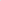 реорганизация и ликвидация Учреждения, а также изменение его типа;утверждение передаточного акта или разделительного баланса;назначение ликвидационной комиссии и утверждение промежуточного и окончательного ликвидационных балансов;назначение руководителя Учреждения и прекращение его полномочий, а также заключение и прекращение трудового договора с ним;назначение членов Наблюдательного совета Учреждения или досрочное прекращение их полномочий;рассмотрение и одобрение предложений руководителя Учреждения о совершении сделок с имуществом Учреждения в случаях, если в соответствии с Федеральным законом ”06 автономных учреждениях“ для совершения таких сделок требуется согласие Учредителя;созыв заседания Наблюдательного совета Учреждения, в том числе в обязательном порядке первого заседания Наблюдательного совета Учреждения в трехдневный срок после создания Учреждения, а также первого заседания нового состава Наблюдательного совета Учреждения в трехдневный срок после его избрания;1 1) определение видов и перечня особо ценного движимого имущества, закрепленного за автономным учреждением собственником или приобретенного автономным учреждением за счет средств, выделенных ему учредителем на приобретение такого имущества (далее — особо ценное движимое имущество), а также вносит в него изменения;согласование внесение автономным учреждением денежных средств и иного имущества, за исключением недвижимого и особо ценного движимого имущества, в уставный (складочный) капитал хозяйственных обществ или передачу им такого имущества иным образом в качестве их учредителя или участника;согласование внесение автономным учреждением недвижимого и особо ценного движимого имущества в уставный (складочный) капитал хозяйственных обществ или передачу им такого имущества иным образом в качестве их учредителя или участника при наличии согласия Министерства земельных и имущественных отношений Республики Татарстан;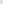 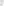 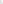 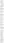 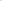 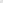 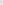 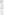 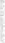 внесение в Министерство земельных и имущественных отношений Республики Татарстан предложения о закреплении за автономным учреждением недвижимого имущества и об изъятии данного имущества;представление в установленном порядке предложение о создании бюджетного или казенного учреждения путем изменения типа автономного учреждения;принятие решения об одобрении сделки с имуществом автономного учреждения, в совершении которой имеется заинтересованность, если лица, заинтересованные в ее совершении, составляют большинство в наблюдательном совете учреждения, в отношении сделок с недвижимым и особо ценным движимым имуществом при наличии согласия Министерства земельных и имущественных отношений Республики Татарстан;принятие решения об одобрении сделки с недвижимым и особо ценным движимым имуществом автономного учреждения, в совершении которой имеется заинтересованность, если лица, заинтересованные в ее совершении, составляют большинство в наблюдательном совете учреждения, при наличии согласия Министерства земельных и имущественных отношений Республики Татарстан; 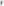 согласование совершение автономным учреждением сделок с недвижимым имуществом и особо ценным движимым имуществом, закрепленным за ним Собственником или приобретенным автономным учреждением за счет средств, выделенных ему Учредителем на приобретение этого имущества, при наличии рекомендаций наблюдательного совета автономного учреждения и согласия Собственника имущества;определение средства массовой информации, в котором Учреждение ежегодно обязано опубликовывать отчеты о своей	деятельности и об использовании закрепленного за ним имущества;осуществление контроля за деятельностью Учреждения, сбор и обобщение отчетности по формам государственного	статистического наблюдения, утвержденным законодательством Российской Федерации, а также формам отчетности, утвержденным Учредителем;принятие решения об изъятии у автономного учреждения движимого имущества балансовой стоимостью до 200 тыс. рублей (за исключением автотранспорта) в случае перераспределения имущества между государственными учреждениями Республики Татарстан, между государственным автономным учреждением Республики Татарстан и государственным органом исполнительной власти Республики Татарстан, осуществляющим функции и полномочия учредителя государственного автономного учреждения Республики Татарстан;принятие решения о закреплении за автономным учреждением движимого имущества балансовой стоимостью до 200 тыс. рублей (за исключением автотранспорта) в случае перераспределения имущества между государственными учреждениями Республики Татарстан, между государственным автономным учреждением Республики Татарстан и государственным органом исполнительной власти Республики Татарстан, осуществляющим функции и полномочия учредителя государственного автономного учреждения Республики Татарстан;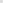 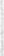 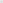 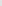 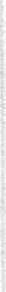 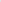 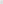 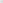 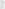 решение иных вопросов, предусмотренных Федеральным законом «Об автономных учреждениях».4. Органы Учреждения4.1. Структура, компетенция, порядок формирования и срок полномочий органов управления Учреждением, порядок принятия ими решений и выступления от имени Учреждения устанавливаются настоящим уставом в соответствии с Федеральным законом «Об автономных учреждениях» и иными федеральными законами.4.2. Органами Учреждения являются Наблюдательный совет Учреждения, руководитель Учреждения, а также иные предусмотренные федеральными законами и уставом Учреждения органы (общее собрание (конференция) работников Учреждения и другие).5. Наблюдательный совет Учреждения5.1. Наблюдательный совет Учреждения (далее - Наблюдательный совет) создается в составе 6 членов.5.2. В состав Наблюдательного совета входят: представитель Учредителя - 2 человека; представитель собственника имущества - 1 человек; представитель Кабинета Министров Республики Татарстан - 1 человек; представители общественности - 1 человек; представители работников Учреждения (на основании решения собрания трудового коллектива Учреждения, принятого большинством	голосов от списочного состава участников собрания) — 1 человек.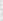 5.3. Срок полномочий Наблюдательного совета составляет 5 лет.5.4. Одно и то же лицо может быть членом Наблюдательного совета неограниченное число раз.5.5. Членами Наблюдательного совета не могут быть: руководитель Учреждения и его заместители; лица, имеющие неснятую или непогашенную судимость.5.6. Учреждение не вправе выплачивать членам Наблюдательного совета вознаграждение за выполнение ими своих обязанностей, за исключением компенсации документально подтвержденных расходов, непосредственно связанных с участием в работе Наблюдательного совета.5.7. Полномочия члена Наблюдательного совета могут быть прекращены досрочно:по просьбе члена Наблюдательного совета; в случае невозможности исполнения членом Наблюдательного совета своих обязанностей по состоянию здоровья или по причине его отсутствия в месте нахождения Учреждения в течение четырех месяцев; в случае привлечения члена Наблюдательного совета к уголовной ответственности.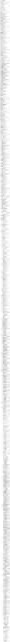 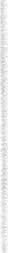 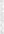 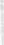 5.8. Полномочия члена Наблюдательного совета, являющегося представителем государственного органа и состоящего с этим органом в трудовых отношениях, могут быть также прекращены досрочно в случае прекращения трудовых отношений.5.9. Вакантные места, образовавшиеся в Наблюдательном совете в связи со смертью или с досрочным прекращением полномочий его членов, замещаются на оставшийся срок полномочий Наблюдательного совета.5.10. Председатель Наблюдательного совета избирается на срок полномочий Наблюдательного совета членами Наблюдательного совета из их числа простым большинством голосов от общего числа голосов членов Наблюд льного совета.5.11. Председатель Наблюдательного	совета	организует работу Наблюдательного совета, созывает его заседания, председательствует на них и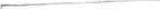 организует ведение протокола.5.12. Заместителем председателя Наблюдательного совета избирается один из членов Наблюдательного совета, за исключением представителей работников Учреждения, простым большинством голосов от общего числа голосов членов Наблюдательного совета.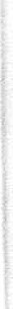 5.13. Секретарь Наблюдательного совета избирается на срок полномочий Наблюдательного совета членами Наблюдательного совета простым большинством голосов от общего числа голосов членов Наблюдательного совета.5.14. Секретарь Наблюдательного совета отвечает за подготовку заседаний Наблюдательного совета, ведение протокола заседания и достоверность отраженных в нем сведений, а также осуществляет рассылку извещений о месте и сроках проведения заседания. Извещения о проведении заседания и иные материалы должны быть направлены членам Наблюдательного совета не позднее чем за три дня до проведения заседания.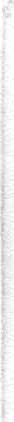 5.15. Представитель работников Учреждения не может быть избран председателем и заместителем председателя Наблюдательного совета.5.16. Наблюдательный совет в любое время вправе переизбрать своего председателя и заместителя председателя.5.17. В отсутствие председателя Наблюдательного совета его функции осуществляет заместитель председателя.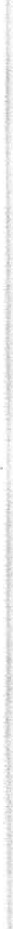 5.18. Вопросы, относящиеся к компетенции Наблюдательного сове а, не могут быть переданы на рассмотрение другим органам Учреждения. 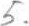 5.19. По требованию Наблюдательного совета или любого из его членов руководитель Учреждения обязан в двухнедельный срок представить информацию по вопросам, относящимся к компетенции Наблюдательного совета.5.20. К компетенции Наблюдательного совета относится рассмотрение:предложений Учредителя или руководителя Учреждения о внесении изменений в устав Учреждения;предложений Учредителя или руководителя Учреждения о создании и ликвидации филиалов Учреждения, об открытии и закрытии его представительств;З) предложений Учредителя или руководителя Учреждения о реорганизации или ликвидации Учреждения;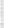 предложений Учредителя или руководителя Учреждения об изъятии имущества, закрепленного за Учреждением на праве оперативного управления;предложений руководителя Учреждения об участии Учреждения в других юридических лицах, в том числе о внесении денежных средств и иного имущества в уставный (складочный) капитал других юридических лиц или передаче такого имущества иным образом другим юридическим лицам в качестве учредителя или участника;_©јпроекта плана финансово-хозяйственной деятельности Учреждения;по представлению руководителя Учреждения проектов отчетов о  деятельности Учреждения и об использовании его имущества, об исполнении плана его финансово-хозяйственной деятельности, годовой бухгалтерской отчетности Учреждения;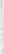 предложений руководителя Учреждения о совершении сделок по распоряжению имуществом, которым в соответствии с Федеральным законом ”06 автономных учреждениях“ Учреждение не вправе распоряжаться самостоятельно;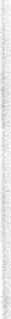 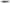 предложений руководителя Учреждения о совершении крупных сделок;предложений руководителя Учреждения о совершении сделок, в совершении которых имеется заинтересованность;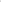 1 1) предложений руководителя Учреждения о выборе кредитных организаций, в которых Учреждение может открыть банковские счета;12) вопросов проведения аудита годовой бухгалтерской отчетности  Учреждения и утверждения аудиторской организации.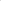 5.21. По вопросам, указанным в подпунктах 1-5 и 8 пункта 5.20 настоящего устава, Наблюдательный совет дает рекомендации.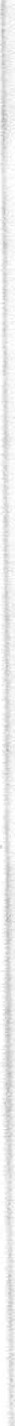 Учредитель принимает по этим вопросам решения после рассмотрения рекомендаций Наблюдательного совета.5.22. По вопросу, указанному в подпункте 6 пункта 5.20 настоящего устава Наблюдательный совет дает заключение, копия которого направляется Учредителю. По вопросу, указанному в подпункте 11 пункта 5.20 настоящего устава Наблюдательный совет дает заключение.Руководитель Учреждения принимает по этим вопросам решения после рассмотрения заключений Наблюдательного совета.5.23. Документы, представляемые в соответствии с подпунктом 7 пункта 5.20 настоящего устава, утверждаются Наблюдательным советом.Копии указанных документов направляются Учредителю.5.24. По вопросам, указанным в подпунктах 9, 10 и 12 пункта 5.20 настоящего устава, Наблюдательный совет принимает решения, обязательные для руководителя Учреждения.5.25. Рекомендации и заключения по вопросам, указанным в подпунктах 1 - 8 и 1 пункта 5.20 настоящего устава, даются большинством голосов от общего числа голосов членов Наблюдательного совета.5.26. Решения по вопросам, указанным в подпунктах 9 и 12 пункта 5.20 настоящего устава, принимаются Наблюдательным советом большинством в две трети голосов от общего числа голосов членов Наблюдательного совета.5.27. Решение по вопросу, указанному в подпункте 10 пункта 5.20 настоящего устава, принимается Наблюдательным советом в порядке, установленном частями и 2 статьи 17 Федерального закона ”06 автономных учреждениях ”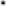 5.28. Вопросы, относящиеся к компетенции Наблюдательного совета, не могут быть переданы на рассмотрение другим органам Учреждения.5.29. Заседания Наблюдательного совета проводятся по мере необходимости, но не реже одного раза в квартал.5.30. В случаях, не терпящих отлагательства, заседание наблюдательного совета может быть созвано немедленно без письменного извещения членов Наблюдательного совета.5.31. Заседание Наблюдательного совета созывается его председателем по собственной инициативе, по требованию Учредителя, члена Наблюдательного совета или руководителя Учреждения.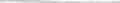 5.32. В заседании Наблюдательного совета вправе участвовать руководитель Учреждения. Иные приглашенные председателем Наблюдательного совета лица могут участвовать в заседании, если против их присутствия не возражает более чем одна треть от общего числа членов Наблюдательного совета.5.33. Заседание Наблюдательного совета является правомочным, если все члены Наблюдательного совета извещены о времени и месте его проведения, и на заседании присущствуюгбодее половины членов Наблюдательного совета.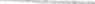 ередача членом Наблюдательного совета своего голоса другому лицу ме допускается.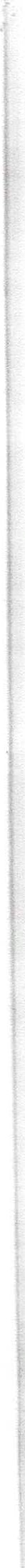 5.34. В случае отсутствия по уважительной причине на заседании Наблюдательного совета члена Наблюдательного совета его мнение может быть представлено в письменной форме и учтено Наблюдательным советом в ходе проведения заседания при определении наличия кворума и результатов голосования, а также при принятии решений Наблюдательным советом путем проведения заочного голосования. Указанный в настоящем пункте порядок не может применяться при принятии решений по вопросам, предусмотренным пунктами 9 и 10 части 1 статьи 11 Федерального закона ”06 автономных учреждениях“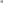 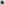 5.35. Каждый член Наблюдательного совета имеет при голосовании один голос. В случае равенства голосов решающим является голос председателя Наблюдательного совета.5.36. Первое заседание Наблюдательного	совета	созывается в трехдневный срок после создания Учреждения по требованию Учредителя.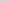 До избрания председателя Наблюдательного совета на таком заседании председательствует старший по возрасту член Наблюдательного совета, за исключением представителя работников Учреждения.6. Руководитель Учреждения6.1. Управление Учреждением осуществляется его руководителем - главным врачом.6.2. Учредитель заключает (расторгает) с руководителем УчрежденИя трудовой договор в соответствии с законодательством Российской Федерации, срок трудового договора 2 (два) года. Договор от имени Учредителя подписывается министром здравоохранения Республики Татарстан.Испытательный срок для вновь назначенного руководителя Учреждения составляет не более шести месяцев.6.3. Руководитель Учреждения подотчетен в своей деятельности Учредителю, заключившему с ним трудовой договор.6.4. Руководитель Учреждения при поступлении на работу обязан предъявить документы, перечисленные в статье 65 Трудового кодекса Российской Федерации: паспорт или иной документ, удостоверяющий личность; трудовую книжку (за исключением случаев, когда трудовой договор заключается впервые или работник поступает на работу на условиях совместительства); страховое свидетельство государственного пенсионного страхования; документы воинского учета (если принимаемый работник является военнообязанным или подлежит призыву на военную службу); документы об образовании, о квалификации или наличии специальных знаний (при поступлении на работу, требующую специальных знаний или специальной подготовки).6.5. Отдел кадров Министерства здравоохранения Республики Татарстан при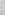 приеме на работу руководителя Учреждения обязан направить в уполномоченный орган запрос о наличии (отсутствии) дисквалификации конкретного физического липа, принимаемого на должность руководителя Учреждения.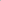 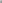 6.6. Дополнительные основания прекращения трудового договора с  руководителем Учреждения: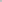 в связи с истечением срока действия трудового договора; смена собственника имущества Учреждения; принятие руководителем Учреждения необоснованного решения, повлекшего за собой нарушение сохранности имущества, неправомерное его использование или иной ущерб имуществу Учреждения; однократное грубое нарушение руководителем Учреждения своих трудовых обязанностей; принятие Учредителем Учреждения решения о прекращении трудового договора с руководителем Учреждения; иные основания, предусмотренные в трудовом договоре с руководителем Учреждения (например, невыполнение определенных показателей деятельности Учреждения).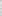 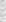 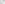 Руководитель Учреждения при осуществлении своих прав и исполнении обязанностей должен действовать в интересах Учреждения добросовестно и разумно, не совершать действий в превышение своей компетенции, установленной настоящим Уставом и действующим законодательством.Руководитель Учреждения осуществляет управление Учреждением на основе единоначалия, организует работу и несет ответственность за его деятельность в пределах своей компетенции, издает приказы, дает указания, обязательные для всех работников Учреждения.К компетенции руководителя Учреждения относятся все вопросы текущей деятельности Учреждения, за исключением вопросов, отнесенных действующим законодательством и настоящим Уставом к компетенции Учредителя и собственника имущества.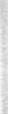 Руководитель Учреждения без доверенности представляет его во всех учреждениях и организациях, распоряжается в соответствии с законодательством Российской Федерации имуществом и денежными средствами Учреждения, заключает договоры, выдает доверенности (в том числе с правом передоверия).В период временного отсутствия Руководителя (отпуск, командировка, болезнь и т.п.) его обязанности согласно приказу Учредителя Учреждения дозлагаются на одного из его заместителей.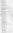 6.11. Руководитель Учреждения: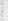 - руководит финансово-хозяйственной деятельностью Учреждения;  утверждает штатное расписание Учреждения в пределах средств, направляемых на оплату труда в соответствии с законодательством Российской Федерации и Республики Татарстан;  открывает банковские счета для ведения хозяйственной деятельности Учреждения;  определяет численность, квалификационный и штатный составы чреждения, нанимает (назначает) на должность и освобождает от должности работников, заключает с ними трудовые договоры;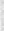 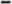 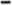 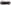 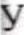 устанавливает размер оплаты труда работника, определяет виды и размеры надбавок, доплат и других выплат стимулирующего характера в пределах средств, направляемых на оплату труда в соответствии с законодательством Российской Федерации и Республики Татарстан;утверждает внутренние документы Учреждения, в том числе, правила внутреннего трудового распорядка, положения о подразделениях и службах, иные локальные нормативные правовые акты;организует ведение делопроизводства и архива Учреждения;организует выполнение решений Учредителя;  руководит разработкой и представлением Учредителю документов, определяющих основные направления деятельности Учреждения;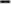 руководит разработкой и представлением Учредителю годового отчета, бухгалтерского баланса, счета прибылей и убытков Учреждения;готовит материалы, проекты и предложения по вопросам, выносимым на рассмотрение Учредителя;обеспечивает организационно-технические условия деятельности собрания трудового коллектива, его рабочих органов, первичных органов профессиональных союзов, наблюдательного совета, ревизионной комиссии;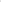 6.12. Руководитель Учреждения несет персональную ответственность за деятельность Учреждения, в том числе:эффективную деятельность Учреждения;уровень, объем, качество и своевременность оказываемых Учреждением медицинских услуг населению;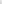 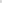 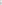 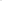 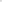 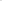 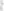 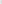 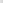 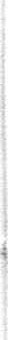 за невыполнение задач и функций Учреждения,материально-техническое обеспечение деятельности Учреждения;  обеспечение Учреждения квалифицированными кадрами, повышение профессиональной квалификации работников Учреждения;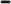 обеспечение трудовых прав работников Учреждения;за несвоевременное представление отчетности о результатах деятельностиУчреждения;за нецелевое использование бюджетных средств, принятие обязательств сверх доведенных лимитов бюджетных обязательств и средств, полученных в установленном порядке от приносящей доходы деятельности;  получение кредитов (займов), приобретение акций, облигаций и иных ценных бумаг и получение доходов (дивидендов, процентов по ним);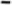 за другие нарушения бюджетного законодательства Российской Федерации.Руководитель Учреждения несет ответственность перед Учреждением и Учредителем за убытки, причиненные Учреждению своими виновными действиями (бездействием) в соответствии с трудовым договором, если иные основания и размер ответственности не установлены действующим законодательством.Руководитель Учреждения имеет заместителей по вопросам, связанным с деятельностью Учреждения.Заместители руководителя Учреждения назначаются на должность и освобождаются от должности Учредителем по представлению руководителя Учреждения, трудовые договоры с заместителями руководителя Учреждения заключаются в письменной форме и подписываются с одной стороны руководителем Учреждения, с другой стороны - лицом, назначаемым на должность заместителя руководителя Учреждения. Трудовые договоры с заместителями руководителя Учреждения заключаются на 2 (два) года.Перечень должностей заместителей руководителя Учреждения устанавливается приказом Министерства здравоохранения Республики Татарстан.Компетенция заместителей руководителя, директора Учреждения устанавливается руководителем Учреждения.Отношения работников и Учреждения, возникающие на основе трудового договора, регулируются трудовым законодательством Российской Федерации.7. Учет, отчет и контроль деятельности7.1. Учреждение ведет бухгалтерский, оперативный и статистический учет, составляет отчеты по утвержденным формам, и представляет их соответствующим органам в установленные сроки, обеспечивая достоверность отчетов и балансов.7.2. Руководитель и должностные лица Учреждения несут ответственность в установленном порядке за достоверность отчетов и балансов, а также факты приписок и иные искажения государственной отчетности, согласно действующему законодательству.7.3. Контроль качества оказания медицинской помощи, ревизия финансовохозяйственной деятельности Учреждения осуществляется Министерством здравоохранения Республики Татарстан, а также финансовыми, ниоговыми, природоохранными и другими органами в пределах их компетенции в порядке, установленном законодательством Российской Федерации и Республики Татарстан.7.4. Учреждение обеспечивает открытость и доступность следующих документов:учредительные документы Учреждения, в том числе внесенные в них изменения;свидетельство о государственной регистрации Учреждения;З) решение Учредителя о создании Учреждения;решение Учредителя о назначении руководителя Учреждения;положения о филиалах, представительствах Учреждения;план финансово-хозяйственной деятельности, составляемый и утверждаемый в порядке, определенном Учредителем, и в соответствии с требованиями, установленными законодательством Российской Федерации и Республики Татарстан;годовая бухгалтерская отчетность Учреждения;сведения о проведенных в отношении Учреждения контрольных мероприятиях и их результатах;государственное задание на оказание услуг (выполнение работ);отчет о результатах своей деятельности и об использовании закрепленного за ним государственного имущества.Учреждение обеспечивает открытость и доступность документов, указанных в пункте 7.4. настоящего устава, с учетом требований законодательства Российской Федерации о защите государственной тайны.Предоставление информации Учреждением, ее размещение на официальном сайте в сети Интернет и ведение указанного сайта осуществляются в порядке, установленном федеральным органом исполнительной власти, осуществляющим функции по выработке государственной политики и нормативноправовому регулированию в сфере бюджетной, налоговой, страховой, валютной, банковской деятельности.8. Имущество и финансы8.1. Имущество Учреждения закрепляется за ним на праве оперативного управления. Решение об отнесении имущества к категории особо ценного движимого имущества принимается одновременно с принятием решения о закреплении указанного имущества за автономным учреждением.8.2. Земельный участок, необходимый для выполнения Учреждением своих уставных задач, предоставляется ему на праве постоянного (бессрочного) пользования.8.3. Учреждение отвечает по своим обязательствам всем находящимся у него на праве оперативного управления имуществом, за исключением недвижимого имущества и особо ценного движимого имущества, закрепленных за Учреждением собственником этого имущества или приобретенных Учреждением за счет выделенных таким собственником средств. Собственник имущества Учреждения не несет ответственность по обязательствам Учреждения.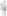 8.4. Учреждение владеет, пользуется закрепленным на праве оперативного управления имуществом в пределах, установленных законом, в соответствии с целями своей деятельности, назначением этого имущества и, если иное не установлено законом, распоряжается этим имуществом с согласия собственника этого имущества.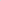 8.5. Собственник имущества вправе изъять излишнее, неиспользуемое или используемое не по назначению имущество, закрепленное им за Учреждением либо приобретенное учреждением за счет средств, выделенных ему Учредителем на приобретение этого имущества. Имуществом, изъятым у Учреждения, собственник этого имущества вправе распорядиться по своему усмотрению.8.6. Учреждение без согласия собственника не вправе распоряжаться недвижимым имуществом и особо ценным движимым имуществом, закрепленными за ним собственником или приобретенными Учреждением за счет средств, выделенных ему Учредителем на приобретение такого имущества. Остальным имуществом, находящимся у него на праве оперативного управления, Учреждение вправе распоряжаться самостоятельно, если иное не установлено законом.8.7. Право оперативного управления имуществом, в отношении которого собственником принято решение о закреплении за Учреждением, возникает у Учреждения с момента передачи имущества, если иное не установлено законом и иными правовыми актами или решением собственника.8.Право оперативного управления имуществом прекращается по основаниям и в порядке, предусмотренным Гражданским кодексом Российской Федерации, другими законами и иными правовыми актами для прекращения права собственности, а также в случаях правомерного изъятия имущества у Учреждения по решению собственника.Источниками формирования имущества и финансовых ресурсов Учреждения являются:имущество, закрепленное за ним на праве оперативного управления; бюджетные поступления в виде субсидий; средства от оказания платных услуг; добровольные пожертвования граждан; иные источники, не запрещенные действующим законодательством.Имущество и средства Учреждения отражаются на его балансе_ и используются для достижения целей, определенных его уставом. Недвижимое имущество, закрепленное за Учреждением или приобретенное за счет средств, выделенных ему Учредителем на приобретение этого имущества, а также находящееся у Учреждения особо ценное движимое имущество подлежат обособленному учету в установленном порядке.Средства от деятельности, приносящей доходы, а также средства, полученные в результате пожертвований российских и иностранных юридических и физических лиц, и приобретенное за счет этих средств имущество поступают в самостоятельное распоряжение Учреждения и учитываются на отдельном балансе.Учреждение вправе с согласия своего Учредителя и Собственника имущества вносить недвижимое имущество, закрепленное за Учреждением или приобретенное Учреждением за счет средств, выделенных ему Учредителем на приобретение этого имущества, а также находящееся у Учреждения особо ценное движимое имущество, в уставный (складочный) капитал других юридических лиц или иным образом передавать это имущество другим юридическим лицам в качестве их учредителя или участника.Учреждение ежегодно представляет Учредителю расчет расходов на содержание недвижимого имущества и особо ценного движимого имущества, закрепленных за Учреждением или приобретенных за счет выделенных ему средств на приобретение такого имущества, расходов на уплату налогов, в качестве объекта налогообложения по которым признается соответствующее имущество, в том числе земельные участки, а также финансовое обеспечение развития Учреждения в рамках программ, утвержденных в установленном порядке.В случае сдачи в аренду с согласия Собственника имущества, недвижимого имущества или особо ценного движимого имущества, закрепленных за Учреждением или приобретенных Учреждением за счет средств, выделенных ему Учредителем на приобретение такого имущества, финансовое обеспечение содержания такого имущества Учредителем не осуществляется.В случае, если заинтересованное лицо имеет заинтересованность в сделке, стороной которой является или намеревается быть Учреждение, а также в случае иного противоречия интересов указанного лица и Учреждения в отношении существующей или предполагаемой сделки:оно обязано сообщить о своей заинтересованности органу управления Учреждения или органу надзора за ее деятельностью до момента принятия решения о заключении сделки; сделка должна быть одобрена органом управления Учреждения или органом надзора за его деятельностью.9. Реорганизация и ликвидация Учреждения9.1. Учреждение может быть реорганизовано в случаях и в порядке, предусмотренных Гражданским кодексом Российской Федерации, Федеральным законом ”06 автономных учреждениях”, иными федеральными законами. 9.2. Реорганизация Учреждения может быть осуществлена в форме: слияния двух или нескольких учреждений; присоединения к Учреждению одного учреждения или нескольких учреждений соответствующей формы собственности; разделения Учреждения на два учреждения или несколько учреждений соответствующей формы собственности; выделения из Учреждения одного учреждения или нескольких учреждений соответствующей формы собственности.9.3. Учреждение может быть реорганизовано в форме слияния или присоединения, если участники указанного процесса созданы	на базе имущества одного и того же собственника.9.4. Учреждение может быть ликвидировано по основаниям и в порядке, предусмотренным Гражданским кодексом Российской Федерации.9.5. Требования кредиторов ликвидируемого Учреждения удовлетворяются за счет имущества, на которое в соответствии с Федеральным законом ”06 автономных учреждениях“ может быть обращено взыскание.9.6. Имущество Учреждения, оставшееся после удовлетворения требований кредиторов, а также имущество, на которое в соответствии с законодательством не может быть- обращено взыскание по обязательствам Учреждения, передается ликвидационной комиссией в казну Республики Татарстан.10. Прочие положения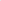 10.1. Изменения и дополнения в настоящий Устав вносятся по решению  Учредителя, согласованному с Собственником имущества в установленном законом порядке, либо по решению суда или в случае смены Учредителя или Собственника.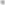 10.2. Все вопросы, неурегулированные настоящим Уставом, регулируются действующим законодательством Российской Федерации и Республики Татарстан.«Согласовано»«Утверждено»Первый заместитель министраМинистр здравоохраненияземельных и имущественныхРеспублики Татарстан